แบบฟอร์มการรายงานสถานการณ์ด้านการแพทย์และสาธารณสุข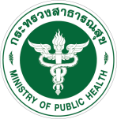 ในงานพระราชพิธีถวายพระเพลิงพระบรมศพ พระบาทสมเด็จพระปรมินทรมหาภูมิพลอดุลยเดช บรมนาถบพิตรทีมปฏิบัติการการแพทย์และสาธารณสุข อำเภอ ............................................................  ประจำวันที่  ๒๕ ต.ค ๖๐   ๒๖ ต.ค ๖๐   ๒๗ ต.ค ๖๐ทีมปฏิบัติการฉุกเฉินทางการแพทย์ ............. ทีม,   MCATT …..…..... ทีม,   SRRT …….…… ทีม,   อื่นๆ (ระบุ) .......................................................................................................๑. จำนวนผู้รับบริการด้านการแพทย์และสาธารณสุข๒. เหตุการณ์ที่มีผลกระทบทางด้านการแพทย์และสาธารณสุข (เวลา, เหตุการณ์, จำนวนผู้ได้รับผลกระทบ) (ถ้ามี)………………………………………………………………………………………………………………………………………………………………………………………….…………………………………………………………………….…………………………………………………………………………………………………………………………………………………………………………………………………………………………………….………………………………………………….………ผู้รายงานข้อมูล : ชื่อ .............................................................................................................................  ตำแหน่ง ........................................................................................................................มือถือ ...................................................................... โทรศัพท์ ........................................................................... E-mail …………………………….….……………………………………………..……..…………….หมายเหตุ : การส่งรายงานเป็นอิเลกทรอนิกส์ไฟล์ ส่งทางช่องทางเว็บรับส่ง สสจ.พระนครศรีอยุธยา  หัวข้อจำนวน (ราย)๑. อาการ    ๑.๑ เป็นลม๑. อาการ    ๑.๒ ตะคริว๑. อาการ    ๑.๓ อุบัติเหตุ๑. อาการ    ๑.๔ อื่น ๆ (เวียนศีรษะ ท้องเสีย)รวม (๑.๑-๑.๔)รวม (๑.๑-๑.๔)๒. ปฐมพยาบาล    ๒.๑ แจกยาดม / แอมโมเนีย๒. ปฐมพยาบาล    ๒.๒ ทำแผล๒. ปฐมพยาบาล    ๒.๓ ขอยา (เช่น แก้ปวด ยานวด เกลือแร่ พลาสเตอร์)๒. ปฐมพยาบาล    ๒.๔ บริการอื่นๆ (เช่น วัด BP ตรวจ DTX)รวม (๒.๑-๒.๔)รวม (๒.๑-๒.๔)๓. ตรวจโรคและรักษา (ไม่รวมนำส่ง รพ.)    ๓.๑ ระบบทางเดินหายใจ๓. ตรวจโรคและรักษา (ไม่รวมนำส่ง รพ.)    ๓.๒ ระบบผิวหนัง๓. ตรวจโรคและรักษา (ไม่รวมนำส่ง รพ.)    ๓.๓ ระบบทางเดินอาหาร๓. ตรวจโรคและรักษา (ไม่รวมนำส่ง รพ.)    ๓.๔ ระบบกล้ามเนื้อและกระดูก๓. ตรวจโรคและรักษา (ไม่รวมนำส่ง รพ.)    ๓.๕ ระบบหู คอ จมูก๓. ตรวจโรคและรักษา (ไม่รวมนำส่ง รพ.)    ๓.๖ ปวดศีรษะ เวียนศีรษะ๓. ตรวจโรคและรักษา (ไม่รวมนำส่ง รพ.)    ๓.๗ ไข้ เจ็บคอ๓. ตรวจโรคและรักษา (ไม่รวมนำส่ง รพ.)    ๓.๘ ปวดท้อง๓. ตรวจโรคและรักษา (ไม่รวมนำส่ง รพ.)    ๓.๙ ท้องเสีย๓. ตรวจโรคและรักษา (ไม่รวมนำส่ง รพ.)    ๓.๑๐ ปวดหลัง ปวดขา๓. ตรวจโรคและรักษา (ไม่รวมนำส่ง รพ.)    ๓.๑๑ แพ้ ผื่นคัน๓. ตรวจโรคและรักษา (ไม่รวมนำส่ง รพ.)    ๓.๑๒ เหนื่อย อ่อนเพลีย๓. ตรวจโรคและรักษา (ไม่รวมนำส่ง รพ.)    ๓.๑๓ อื่น ๆ (รวมปรึกษาสุขภาพ)รวม (๓.๑-๓.๑๓)รวม (๓.๑-๓.๑๓)๔. นำส่งโรงพยาบาล (ระบุ อาการและ รพ.ที่นำส่ง)    ๔.๑๔. นำส่งโรงพยาบาล (ระบุ อาการและ รพ.ที่นำส่ง)    ๔.๒๔. นำส่งโรงพยาบาล (ระบุ อาการและ รพ.ที่นำส่ง)    ๔.๓รวม (๔.๑-๔.๓)รวม (๔.๑-๔.๓)๕. ประเมินสุขภาพจิต ทีม (MCATT)    ๕.๑ Hyperventilation๕. ประเมินสุขภาพจิต ทีม (MCATT)    ๕.๒ ปฏิกิริยาโศกเศร้า๕. ประเมินสุขภาพจิต ทีม (MCATT)    ๕.๓ เสี่ยงซึมเศร้า๕. ประเมินสุขภาพจิต ทีม (MCATT)    ๕.๔ เสี่ยงฆ่าตัวตาย๕. ประเมินสุขภาพจิต ทีม (MCATT)    ๕.๕ ภาวะเครียด๕. ประเมินสุขภาพจิต ทีม (MCATT)    ๕.๖ โรคทางจิตเวชรวม (๕.๑ -๕.๖)รวม (๕.๑ -๕.๖)๖. การดูแลสุขภาพจิต    ๖.๑ การปฐมพยาบาลทางจิตใจ (PFA)๖. การดูแลสุขภาพจิต    ๖.๒ การให้คำปรึกษา๖. การดูแลสุขภาพจิต    ๖.๓ ส่งพบจิตแพทย์๖. การดูแลสุขภาพจิต    ๖.๔ ส่งต่อ สถาบัน/รพ. ..................................................................................................... สถาบัน/รพ.  ................................................................................................................................รวม (๖.๑-๖.๔)รวม (๖.๑-๖.๔)๑. วันที่ ๒๕ ต.ค. ๖๐ส่งวันที่ ๒๖ ต.ค. ๖๐ภายในเวลา ๑๒.๐๐ น.๒. วันที่ ๒๖ ต.ค. ๖๐ส่งวันที่ ๒๗ ต.ค. ๖๐ภายในเวลา ๑๒.๐๐ น.๓. วันที่ ๒๗ ต.ค. ๖๐ส่งวันที่ ๒๘ ต.ค. ๖๐ภายในเวลา ๑๒.๐๐ น.